Pre-Adoption Form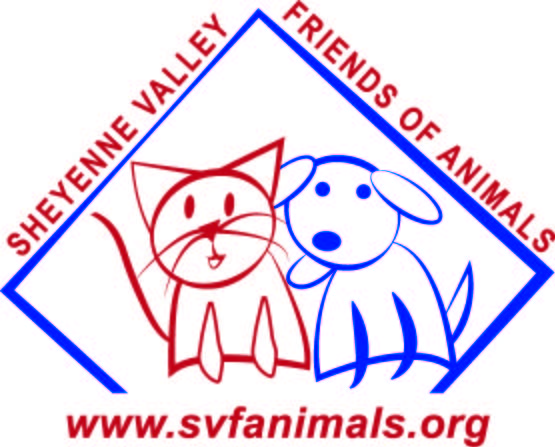 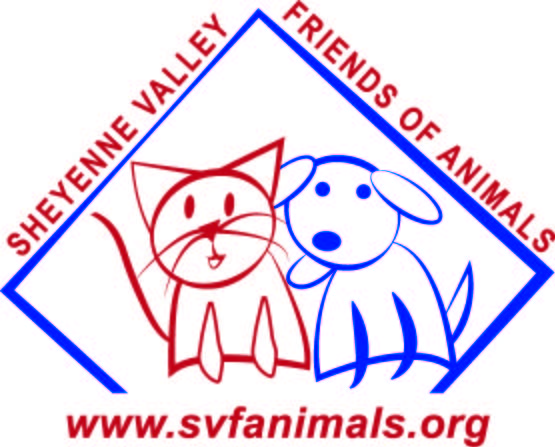 Sheyenne Valley Friends of AnimalsP.O. Box 432 Valley City, ND 58072Adoption fees: Dog - $125; Cat - $75Note: We do not adopt out pets on a first-come, first-served basis. We look for the best possible placement and work toward adoptions that will result in a permanent, loving home for the animal. Name:_________________________________________________________________________________Address:_______________________________________________________________________________City:_____________________________________  State:_______________  Zip Code:________________Daytime Phone:______________________________  Evening Phone:______________________________Email Address:__________________________________________________________________________	Where/how did you hear about this animal? _______________________________Type of home you live in: ___Farm/rural property,  ___House,  ___Apartment,  ___ Mobile HomeDo you ___Rent or ___own?If you rent, do you have your landlord’s permission to have a pet?  ___Yes  ___NoLandlord’s name and contact info:  __________________________________________________________Do you want to adopt a cat or dog?  ______Cat  ______Dog            A specific breed? _________________ Are you interested in an animal available now through SVFA? Which?_______________________How many children live in your household and their ages?_______________________________________How many adults live in your household?________ Who would be the pet’s primary caregiver?_________What other pets do you have at this time?_____________________________________________________List all pets you have had in the past 10 years and what happened to them:__________________________
_____________________________________________________________________________________
_____________________________________________________________________________________Would this pet live _____indoors, ______outdoors, or _____indoors and outdoors?(Note: Animals will not normally be adopted out to homes where they will be kept outside.)Where would the pet spend the day?  ___Fenced Backyard, ___Basement,  ___Garage, ___Crated in House,  ___In House (restricted rooms),  ___Other (explain)_________________________________________________________________________Where would the pet spend the night?  ___Fenced Backyard,  ___Basement,  ___Garage, ___Crated in House, ___In House (restricted rooms),  ___Other (explain)__________________________________________________________________________How many hours daily would pet be left alone?___________________________________________________How would the pet be exercised and how often?__________________________________________________Would you object to a home visit prior to finalizing the adoption?   _______Yes _______NoPlease provide two (non-veterinary) references:1. Name:___________________________________________    Address:_________________________________________________________________________    Phone:_________________________ Best time to be reached ____AM ____Afternoon _____Eve2. Name:____________________________________________    Address:__________________________________________________________________________    Phone:_________________________ Best time to be reached ____AM ____Afternoon _____EveBY SUBMITTING THIS APPLICATION, I UNDERSTAND THAT COMPLETING THIS APPLICATION DOES NOT GUARANTEE THAT ANY ANIMAL(S) WILL BE ADOPTED TO ME. 

I ALSO CERTIFY THAT I HAVE BEEN WHOLLY AND COMPLETELY TRUTHFUL AND HAVE NOT CONCEALED OR WITHHELD ANY INFORMATION. 

I HEREBY AUTHORIZE THE SHEYENNE VALLEY FRIENDS OF ANIMALS TO VERIFY ANY INFORMATION GIVEN BY ME AND/OR TO INVESTIGATE MY APPLICATION HOWEVER THEY SEE FIT. 

I UNDERSTAND THAT THE SHEYENNE VALLEY FRIENDS OF ANIMALS IS A RESCUE AND REHOMING PROGRAM AND NOT A REFERRAL SERVICE.I AGREE TO PROVIDE APPROPRIATE FOOD AND SHELTER FOR ANY ADOPTED PET AND TO PROVIDE ALL NECESSARY VACCINATIONS AND MEDICAL TREATMENT NECESSARY TO ENSURE THE GOOD HEALTH OF THE ADOPTED PET.If the animal you are applying for is placed in a home more suitable for the animal, you will be notified by email or by phone.  Signature:____________________________________________________     Date:__________________Return to SVFA, PO Box 423, Valley City, ND, 58072 or email to info@svfanimals.org. 